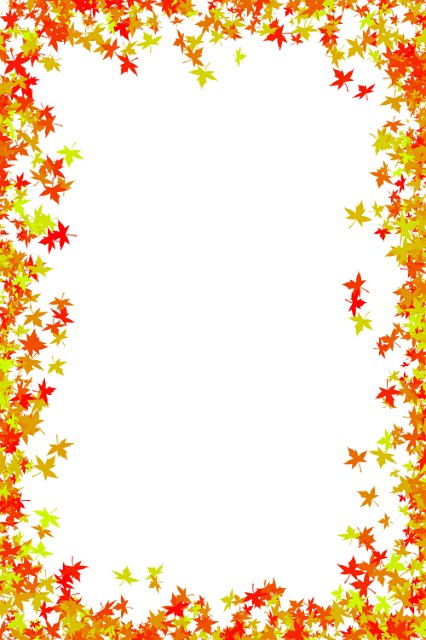 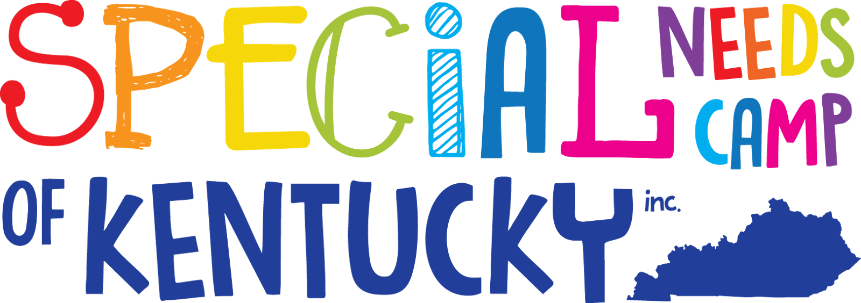 Chili / Soup Dinner and Auction Where: Owingsville Church of God 320 Slate Ave. Owingsville, KY 40360When: November 11th 2017Dinner Starts: 4:00PMAuction Starts: 5:30PMAdmission:Adults: $5.00 (13 & up)Child: $3.00 (4 to 12)3 & under are free. ALL VETERANS EAT FREE!!!Auction items will be provided by SNCKI campersIf you have any questions please contact:Katelyn Harvey, SNCKI President (606)-336-0326